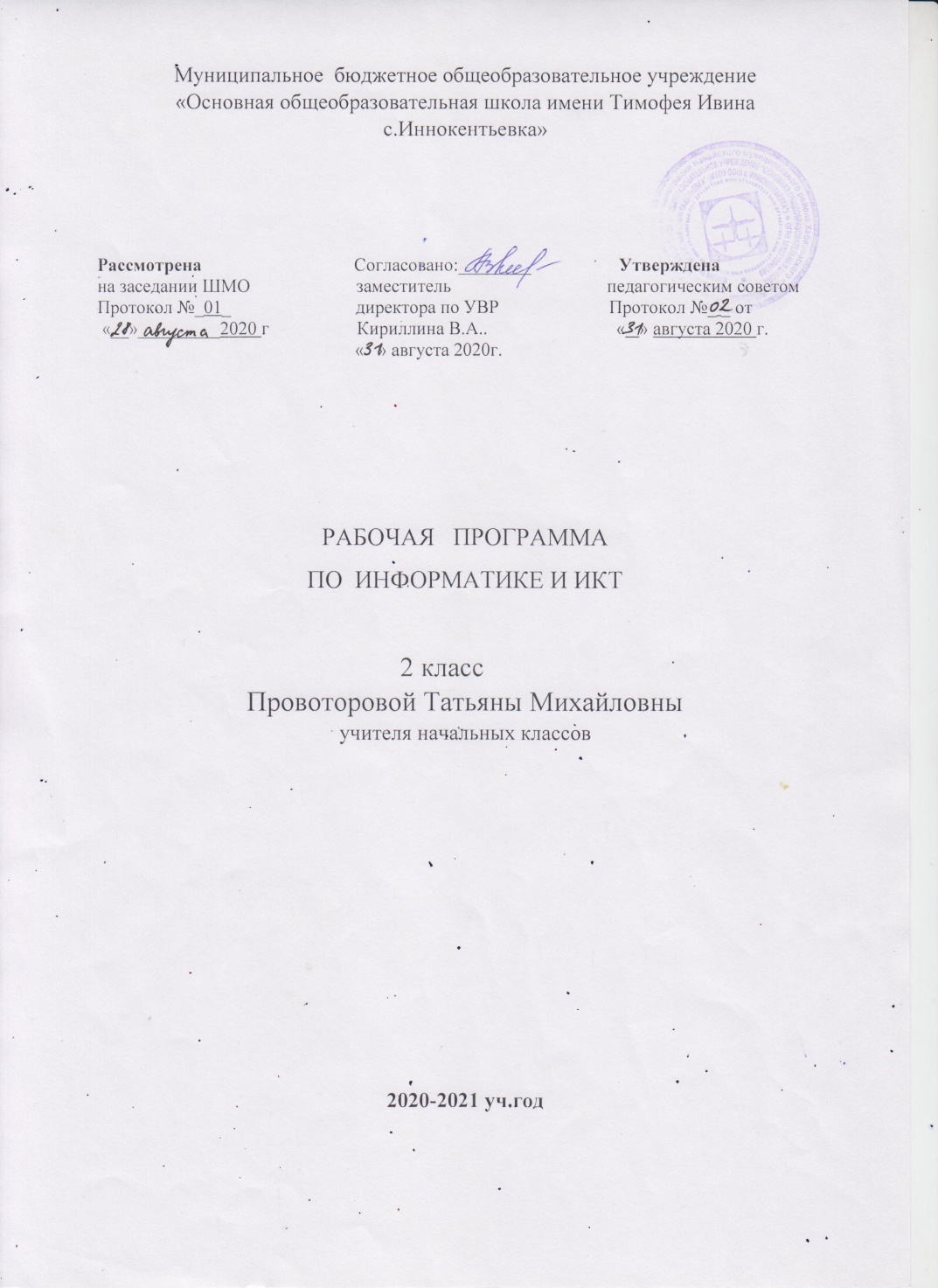 ПОЯСНИТЕЛЬНАЯ ЗАПИСКАДанная программа «Информатика и ИКТ» для учащихся 2 класса разработана на основе примерной программы «Информатика и ИКТ» ( авторы Е.П. Бененсон, А.Г. Паутова – М. : Академкнига/Учебник, 2012), рекомендованной Министерством образования и науки РФ  и является адаптированной.  Составлена в соответствии с Федеральными государственными образовательными стандартами образования и учебным планом образовательного учреждения.Программа рассчитана на 34 часа в год (1 час в неделю).Программа обеспечена соответствующим программе учебно-методическим комплексом:Бененсон Е.П., Паутова А.Г. Информатика и ИКТ. 2 класс: Учебник в 2-х ч. – М. : Академкнига/Учебник, 2016Бененсон Е.П., Паутова А.Г. Информатика и ИКТ. 2 класс: Методическое пособие для учителя. – М. : Академкнига/Учебник, 2012Паутова А.Г. Информатика и ИКТ. 2 класс: Комплект компьютерных программ. Методическое пособие, М.: Академкнига/Учебник, 2012Операционные системы: Windows 98/200/XP/Vista/7, MacOS X, Linux.Целью изучения информатики в начальной школе является формирование первоначальных представлений об информации и ее свойствах, а также формирование навыков работы с информацией (как с применением компьютеров, так и без них).        Основные задачи курса: – научить обучающихся искать, отбирать, организовывать и использовать информацию для решения стоящих перед ними задач; – сформировать первоначальные навыки планирования целенаправленной учебной деятельности; – дать первоначальные представления о компьютере и современных информационных технологиях и сформировать первичные навыки работы на компьютере; – подготовить обучающихся к самостоятельному освоению новых компьютерных программ на основе понимания объектной структуры современного программного обеспечения; – дать представление об этических нормах работы с информацией, информационной безопасности личности и государства.        Основные содержательные линии:        - Информационная картина мира.        - Компьютер – универсальная машина по обработке информации.        - Алгоритмы и исполнители.        - Объекты и их свойства.        - Этические нормы при работе с информацией и информационная безопасность.                               Планируемые результаты освоения учебной программы по предмету«Информатика и ИКТ» к концу 2-го года обучения        Обучающиеся должны иметь представление:• о понятии «информация»;• о многообразии источников информации;• о том, как человек воспринимает информацию;• о компьютере, как об универсальной машине, предназначенной для обработки информации;• о назначении основных устройств компьютера;• о том, что компьютер обрабатывает информацию по правилам, которые определили люди, а компьютерная программа – набор таких правил;• об алгоритме как последовательности дискретных шагов, направленных на достижение цели;• об истинных и ложных высказываниях;• о двоичном кодировании текстовой информации и чёрно-белых изображений.        Обучающиеся научатся:• исполнять правила поведения в компьютерном классе;• называть основные устройства персонального компьютера (процессор, монитор, клавиатура, мышь, память).• приводить примеры: источников информации, работы с информацией; технических устройств, предназначенных для работы с информацией (телефон, телевизор, радио, компьютер, магнитофон), полезной и бесполезной информации;• запускать программы с рабочего стола (при наличии оборудования);• выбирать нужные пункты меню с помощью мыши (при наличии оборудования);• пользоваться клавишами со стрелками, клавишей Enter, вводить с клавиатуры числа (при наличии оборудования);• с помощью учителя составлять и исполнять линейные алгоритмы для знакомых формальных исполнителей;• с помощью учителя ставить учебные задачи и создавать линейные алгоритмы решения поставленных задач.        Обучающиеся получат возможность научиться:• ставить учебные задачи и создавать линейные алгоритмы решения поставленных задач;• составлять и исполнять линейные алгоритмы для знакомых формальных исполнителей;• определять истинность простых высказываний, записанных повествовательным предложением русского языка.СОДЕРЖАНИЕ КУРСАИнформационная картина мира (10 ч)        Понятие информации        Информация как сведения об окружающем мире. Восприятие информации человеком с помощью органов чувств. Источники информации (книги, средства массовой информации, природа, общение с другими людьми). Работа с информацией (сбор, передача, получение, хранение, обработка информации). Полезная и бесполезная информация. Отбор информации в зависимости от решаемой задачи.        Обработка информации        Обработка информации человеком. Сопоставление текстовой и графической информации. Обработка информации компьютером. Черный ящик. Входная и выходная информация (данные).        Кодирование информации        Шифры замены и перестановки. Использование различных алфавитов в шифрах замены. Принцип двоичного кодирования. Двоичное кодирование текстовой информации. Двоичное кодирование черно-белого изображения.Компьютер – универсальная машина для обработки информации (10 ч)        Фундаментальные знания о компьютере        Представление о компьютере как универсальной машине для обработки информации.Устройство компьютера. Названия и назначение основных устройств компьютера. Системная плата, процессор, оперативная память, устройства ввода и вывода информации (монитор, клавиатура, мышь, принтер, сканер, дисководы), устройства внешней памяти (гибкий, жесткий, лазерный диски).Подготовка к знакомству с системой координат монитора. Адрес клетки на клетчатом поле. Определение адреса заданной клетки. Поиск клетки по указанному адресу.        Гигиенические нормы работы за компьютером        Практическая работа на компьютере (при наличии оборудования).        Понятие графического интерфейса. Запуск программы с рабочего стола, закрытие программы.        Выбор элемента меню с помощью мыши. Использование клавиш со стрелками, цифровых клавиш и клавиши Enter.        Алгоритмы и исполнители (11 ч)        Алгоритм как пошаговое описание целенаправленной деятельности. Формальность исполнения алгоритма. Влияние последовательности шагов на результат выполнения алгоритма. Формальный исполнитель алгоритма, система команд исполнителя. Создание и исполнение линейных алгоритмов для формальных исполнителей. Управление формальными исполнителями (при наличии компьютера).Планирование деятельности человека с помощью линейных алгоритмов. Массовость алгоритма.Способы записи алгоритмов. Запись алгоритмов с помощью словесных предписаний и рисунков.Подготовка к изучению условных алгоритмов: истинные и ложные высказывания. Определение истинности простых высказываний, записанных повествовательными предложениями русского языка, в том числе высказываний, содержащих отрицание, конструкцию «если, … то», слова «все», «некоторые», «ни один», «каждый». Определение истинности высказываний, записанных в виде равенств или неравенств.Объекты и их свойства (2 ч)        Предметы и их свойства. Признак, общий для набора предметов. Признак, общий для всех предметов из набора, кроме одного. Поиск лишнего предмета.Выявление закономерности в последовательностях. Продолжение последовательности с учетом выявленной закономерности. Описание предметов. Поиск предметов по их описанию.Этические нормы при работе с информацией и информационная безопасность (1 ч)        Компьютерный класс как информационная система коллективного пользования. Формирование бережного отношения к оборудованию компьютерного класса. Правила поведения в компьютерном классе.        Компьютер – универсальная машина по обработке информации:- работа с компьютерными программами, входящими в методический комплект, с целью формирования умения пользоваться клавиатурой, мышью, графическим интерфейсом компьютера;- прохождение компьютерных мини тестов;- ввод информации в программу с помощью кнопок множественного выбора и радио-кнопок;- создание информационных объектов на компьютере, сохранение файлов в личную директорию;- поиск файлов в файловой системе компьютера и открытие файлов;- самостоятельное освоение ранее незнакомых компьютерных программ;- выполнение компьютерного эксперимента. Фиксация результатов эксперимента. Анализ результатов эксперимента и формулирование выводов.        Алгоритмы и исполнители:- исполнение алгоритмов формальных исполнителей;- исполнение алгоритмов организации учебной деятельности ученика;- составление алгоритмов перевода обучающей информационной среды из начального состояния в конечное состояние;- создание алгоритмов выполнения творческого задания;- составление алгоритмов для формальных исполнителей;- отладка алгоритмов (сличение результатов исполнения алгоритма с целью, обнаружение рассогласования, изменение алгоритма);- определение истинности простых и сложных логических высказываний;- составление простых и сложных логических высказываний для выбора продолжение действий в условном и циклическом алгоритмах;- выполнение лабораторной работы в соответствии с данным алгоритмом;- составление алгоритмов выполнения лабораторной работы;- создание графической модели последовательности действий на компьютере.        Объекты и их свойства:        - анализ объектов окружающего мира с целью выявления их свойств;- поиск объекта по описанию его свойств;- упорядочение списка объектов по убыванию или возрастанию значения свойства;- деление набора объектов на классы на основе общности свойств. Создание дерева деления на подклассы;- деление информационного объекта на объекты, из которых он состоит (определение структуры информационного объекта);- использование объектной структуры информационного объекта для освоения новых компьютерных программ.        Этические нормы при работе с информацией и информационная безопасность:        - соблюдение: гигиенических норм работы за компьютером; правил поведения в компьютерном классе; правил работы с общими и личными файлами;составления списка использованных в проекте информационных источников.         ТЕМАТИЧЕСКОЕ ПЛАНИРОВАНИЕ КУРСА2 класс (34 ч)Информационная картина мира (10 ч)Компьютер – универсальная машина для обработки информации (10 ч) Алгоритмы и исполнители (11ч)Объекты и их свойства (2 ч)Этические нормы при работе с информацией и информационная безопасность (1 ч)Календарно-тематическое планирование№ п/п№ п/пТема урокаТема урокаТема урокаКол-вочасовКол-вочасовКол-вочасовКол-вочасовКол-вочасовКол-вочасовТип урока(форма и виддеятельностиобучающихся,форма занятий)Тип урока(форма и виддеятельностиобучающихся,форма занятий)Тип урока(форма и виддеятельностиобучающихся,форма занятий)Тип урока(форма и виддеятельностиобучающихся,форма занятий)Тип урока(форма и виддеятельностиобучающихся,форма занятий)Элементы содержанияЭлементы содержанияЭлементы содержанияЭлементы содержанияЭлементы содержанияЭлементы содержанияЭлементы содержанияЭлементы содержанияТребования к уровню подготовки обучающихся(результат)Требования к уровню подготовки обучающихся(результат)Требования к уровню подготовки обучающихся(результат)Требования к уровню подготовки обучающихся(результат)Требования к уровню подготовки обучающихся(результат)УУДУУДУУДУУДВид контроляВид контроляВид контроляВид контроляДомашнее заданиеДомашнее заданиеДомашнее заданиеДомашнее заданиеДатапроведенияДатапроведенияДатапроведенияДатапроведенияДатапроведения112223333334444455555555666667777888899991010101010Информационная картина мира (10 часов)Информационная картина мира (10 часов)11Информация, источники информации (задания 1–5)Информация, источники информации (задания 1–5)Информация, источники информации (задания 1–5)111111КомбинированныйКомбинированныйКомбинированныйКомбинированныйКомбинированныйИнформация как сведения об окружающем мире. Восприятие информации человеком с помощью органов чувствИнформация как сведения об окружающем мире. Восприятие информации человеком с помощью органов чувствИнформация как сведения об окружающем мире. Восприятие информации человеком с помощью органов чувствИнформация как сведения об окружающем мире. Восприятие информации человеком с помощью органов чувствИнформация как сведения об окружающем мире. Восприятие информации человеком с помощью органов чувствИнформация как сведения об окружающем мире. Восприятие информации человеком с помощью органов чувствИнформация как сведения об окружающем мире. Восприятие информации человеком с помощью органов чувствИнформация как сведения об окружающем мире. Восприятие информации человеком с помощью органов чувствЗнать:– основные источники информации; – происхождение слова «информатика». Уметь осознанно работать с информациейЗнать:– основные источники информации; – происхождение слова «информатика». Уметь осознанно работать с информациейЗнать:– основные источники информации; – происхождение слова «информатика». Уметь осознанно работать с информациейЗнать:– основные источники информации; – происхождение слова «информатика». Уметь осознанно работать с информациейЗнать:– основные источники информации; – происхождение слова «информатика». Уметь осознанно работать с информациейЛИЧНОСТ     Н ЫЕ УУД  Правила поведения в компьютерном классе и этические нормы работы с информацией коллективного пользования и личной информацией обучающегося.ЛИЧНОСТ     Н ЫЕ УУД  Правила поведения в компьютерном классе и этические нормы работы с информацией коллективного пользования и личной информацией обучающегося.ЛИЧНОСТ     Н ЫЕ УУД  Правила поведения в компьютерном классе и этические нормы работы с информацией коллективного пользования и личной информацией обучающегося.ЛИЧНОСТ     Н ЫЕ УУД  Правила поведения в компьютерном классе и этические нормы работы с информацией коллективного пользования и личной информацией обучающегося.Фронтальная работаФронтальная работаФронтальная работаФронтальная работа22Работа с информацией(задания 6–10)Работа с информацией(задания 6–10)Работа с информацией(задания 6–10)111111КомбинированныйКомбинированныйКомбинированныйКомбинированныйКомбинированныйРабота с информацией(сбор, передача, получение, хранение, обработка информации). Правила работы за компьютеромРабота с информацией(сбор, передача, получение, хранение, обработка информации). Правила работы за компьютеромРабота с информацией(сбор, передача, получение, хранение, обработка информации). Правила работы за компьютеромРабота с информацией(сбор, передача, получение, хранение, обработка информации). Правила работы за компьютеромРабота с информацией(сбор, передача, получение, хранение, обработка информации). Правила работы за компьютеромРабота с информацией(сбор, передача, получение, хранение, обработка информации). Правила работы за компьютеромРабота с информацией(сбор, передача, получение, хранение, обработка информации). Правила работы за компьютеромРабота с информацией(сбор, передача, получение, хранение, обработка информации). Правила работы за компьютеромУметь:– соблюдать безопасные приемы труда при работе на компьютере; – целенаправленно работать 
с информациейУметь:– соблюдать безопасные приемы труда при работе на компьютере; – целенаправленно работать 
с информациейУметь:– соблюдать безопасные приемы труда при работе на компьютере; – целенаправленно работать 
с информациейУметь:– соблюдать безопасные приемы труда при работе на компьютере; – целенаправленно работать 
с информациейУметь:– соблюдать безопасные приемы труда при работе на компьютере; – целенаправленно работать 
с информациейИндивидуальный опросИндивидуальный опросИндивидуальный опросИндивидуальный опрос33Отбор полезной информации (задания 11–15)Отбор полезной информации (задания 11–15)Отбор полезной информации (задания 11–15)111111КомбинированныйКомбинированныйКомбинированныйКомбинированныйКомбинированныйПростейшие приемы поиска информации. Источники информации (книги, средства массовой информации, природа, общение с другими людьми)Простейшие приемы поиска информации. Источники информации (книги, средства массовой информации, природа, общение с другими людьми)Простейшие приемы поиска информации. Источники информации (книги, средства массовой информации, природа, общение с другими людьми)Простейшие приемы поиска информации. Источники информации (книги, средства массовой информации, природа, общение с другими людьми)Простейшие приемы поиска информации. Источники информации (книги, средства массовой информации, природа, общение с другими людьми)Простейшие приемы поиска информации. Источники информации (книги, средства массовой информации, природа, общение с другими людьми)Простейшие приемы поиска информации. Источники информации (книги, средства массовой информации, природа, общение с другими людьми)Простейшие приемы поиска информации. Источники информации (книги, средства массовой информации, природа, общение с другими людьми)Знать понятия «полезная» 
и «лишняя информация». Уметь:– определять органы чувств как приемники информации; – анализировать свойства предметов и выделять общий признакЗнать понятия «полезная» 
и «лишняя информация». Уметь:– определять органы чувств как приемники информации; – анализировать свойства предметов и выделять общий признакЗнать понятия «полезная» 
и «лишняя информация». Уметь:– определять органы чувств как приемники информации; – анализировать свойства предметов и выделять общий признакЗнать понятия «полезная» 
и «лишняя информация». Уметь:– определять органы чувств как приемники информации; – анализировать свойства предметов и выделять общий признакЗнать понятия «полезная» 
и «лишняя информация». Уметь:– определять органы чувств как приемники информации; – анализировать свойства предметов и выделять общий признакСамостоятельная работаСамостоятельная работаСамостоятельная работаСамостоятельная работа4Шифры перестановки и замены(задания 16–20)Шифры перестановки и замены(задания 16–20)Шифры перестановки и замены(задания 16–20)Шифры перестановки и замены(задания 16–20)Шифры перестановки и замены(задания 16–20)1111КомбинированныйКомбинированныйКомбинированныйКомбинированныйКомбинированныйРабота с простейшими информационными объектами. Использование различных алфавитов в шрифтах заменыРабота с простейшими информационными объектами. Использование различных алфавитов в шрифтах заменыРабота с простейшими информационными объектами. Использование различных алфавитов в шрифтах заменыРабота с простейшими информационными объектами. Использование различных алфавитов в шрифтах заменыРабота с простейшими информационными объектами. Использование различных алфавитов в шрифтах заменыРабота с простейшими информационными объектами. Использование различных алфавитов в шрифтах заменыРабота с простейшими информационными объектами. Использование различных алфавитов в шрифтах заменыРабота с простейшими информационными объектами. Использование различных алфавитов в шрифтах заменыЗнать:– что такое информация; – понятие «информационный шум». Уметь шифровать и расшифровывать текстЗнать:– что такое информация; – понятие «информационный шум». Уметь шифровать и расшифровывать текстЗнать:– что такое информация; – понятие «информационный шум». Уметь шифровать и расшифровывать текстЗнать:– что такое информация; – понятие «информационный шум». Уметь шифровать и расшифровывать текстЗнать:– что такое информация; – понятие «информационный шум». Уметь шифровать и расшифровывать текстЛИЧНОСТНЫЕ УУД  Формирование умений соотносить поступки и события с принятыми этическими принципами, выделять нравственный аспект поведения при работе с любой информацией и при использовании компьютерной техники коллективного пользованияЛИЧНОСТНЫЕ УУД  Формирование умений соотносить поступки и события с принятыми этическими принципами, выделять нравственный аспект поведения при работе с любой информацией и при использовании компьютерной техники коллективного пользованияЛИЧНОСТНЫЕ УУД  Формирование умений соотносить поступки и события с принятыми этическими принципами, выделять нравственный аспект поведения при работе с любой информацией и при использовании компьютерной техники коллективного пользованияЛИЧНОСТНЫЕ УУД  Формирование умений соотносить поступки и события с принятыми этическими принципами, выделять нравственный аспект поведения при работе с любой информацией и при использовании компьютерной техники коллективного пользованияЛИЧНОСТНЫЕ УУД  Формирование умений соотносить поступки и события с принятыми этическими принципами, выделять нравственный аспект поведения при работе с любой информацией и при использовании компьютерной техники коллективного пользованияЛИЧНОСТНЫЕ УУД  Формирование умений соотносить поступки и события с принятыми этическими принципами, выделять нравственный аспект поведения при работе с любой информацией и при использовании компьютерной техники коллективного пользованияФронтальная работаФронтальная работаФронтальная работаФронтальная работаФронтальная работа5Двоичное кодирование текстовой информации. Примеры двоичного кодирования(задания 21–25)Двоичное кодирование текстовой информации. Примеры двоичного кодирования(задания 21–25)Двоичное кодирование текстовой информации. Примеры двоичного кодирования(задания 21–25)Двоичное кодирование текстовой информации. Примеры двоичного кодирования(задания 21–25)Двоичное кодирование текстовой информации. Примеры двоичного кодирования(задания 21–25)1111КомбинированныйКомбинированныйКомбинированныйКомбинированныйКомбинированныйПринцип двоичного кодирования. Двоичное кодирование текстовой информацииПринцип двоичного кодирования. Двоичное кодирование текстовой информацииПринцип двоичного кодирования. Двоичное кодирование текстовой информацииПринцип двоичного кодирования. Двоичное кодирование текстовой информацииПринцип двоичного кодирования. Двоичное кодирование текстовой информацииПринцип двоичного кодирования. Двоичное кодирование текстовой информацииПринцип двоичного кодирования. Двоичное кодирование текстовой информацииПринцип двоичного кодирования. Двоичное кодирование текстовой информацииЗнать понятия «двоичное кодирование информации» и «пробел». Уметь:– выполнять двоичное кодирование слов; – кодировать текстЗнать понятия «двоичное кодирование информации» и «пробел». Уметь:– выполнять двоичное кодирование слов; – кодировать текстЗнать понятия «двоичное кодирование информации» и «пробел». Уметь:– выполнять двоичное кодирование слов; – кодировать текстЗнать понятия «двоичное кодирование информации» и «пробел». Уметь:– выполнять двоичное кодирование слов; – кодировать текстЗнать понятия «двоичное кодирование информации» и «пробел». Уметь:– выполнять двоичное кодирование слов; – кодировать текстФронтальная работаФронтальная работаФронтальная работаФронтальная работаФронтальная работа6Обработка информации человеком(задания 26–30)Обработка информации человеком(задания 26–30)Обработка информации человеком(задания 26–30)Обработка информации человеком(задания 26–30)Обработка информации человеком(задания 26–30)1111КомбинированныйКомбинированныйКомбинированныйКомбинированныйКомбинированныйОсобенности обработки информации человеком. Отбор информации в зависимости от решаемой задачиОсобенности обработки информации человеком. Отбор информации в зависимости от решаемой задачиОсобенности обработки информации человеком. Отбор информации в зависимости от решаемой задачиОсобенности обработки информации человеком. Отбор информации в зависимости от решаемой задачиОсобенности обработки информации человеком. Отбор информации в зависимости от решаемой задачиОсобенности обработки информации человеком. Отбор информации в зависимости от решаемой задачиОсобенности обработки информации человеком. Отбор информации в зависимости от решаемой задачиОсобенности обработки информации человеком. Отбор информации в зависимости от решаемой задачиЗнать, как человек воспринимает информацию. Уметь выполнять принцип двоичного кодирования черно-белых рисунковЗнать, как человек воспринимает информацию. Уметь выполнять принцип двоичного кодирования черно-белых рисунковЗнать, как человек воспринимает информацию. Уметь выполнять принцип двоичного кодирования черно-белых рисунковЗнать, как человек воспринимает информацию. Уметь выполнять принцип двоичного кодирования черно-белых рисунковЗнать, как человек воспринимает информацию. Уметь выполнять принцип двоичного кодирования черно-белых рисунковИндивидуальный опросИндивидуальный опросИндивидуальный опросИндивидуальный опросИндивидуальный опрос7Черный ящик(задания 31–35)Черный ящик(задания 31–35)Черный ящик(задания 31–35)Черный ящик(задания 31–35)Черный ящик(задания 31–35)1111КомбинированныйКомбинированныйКомбинированныйКомбинированныйКомбинированныйОсобенности обработки информации человеком и компьютером. Входная и  выходная информацияОсобенности обработки информации человеком и компьютером. Входная и  выходная информацияОсобенности обработки информации человеком и компьютером. Входная и  выходная информацияОсобенности обработки информации человеком и компьютером. Входная и  выходная информацияОсобенности обработки информации человеком и компьютером. Входная и  выходная информацияОсобенности обработки информации человеком и компьютером. Входная и  выходная информацияОсобенности обработки информации человеком и компьютером. Входная и  выходная информацияОсобенности обработки информации человеком и компьютером. Входная и  выходная информацияЗнать особенности обработки информации человеком и компьютером. Уметь сравнивать этапы обработки информации человеком 
и компьютеромЗнать особенности обработки информации человеком и компьютером. Уметь сравнивать этапы обработки информации человеком 
и компьютеромЗнать особенности обработки информации человеком и компьютером. Уметь сравнивать этапы обработки информации человеком 
и компьютеромЗнать особенности обработки информации человеком и компьютером. Уметь сравнивать этапы обработки информации человеком 
и компьютеромЗнать особенности обработки информации человеком и компьютером. Уметь сравнивать этапы обработки информации человеком 
и компьютеромСамостоятельная работаСамостоятельная работаСамостоятельная работаСамостоятельная работаСамостоятельная работа8Еще раз о том, что такое информация(задания 36–40)Еще раз о том, что такое информация(задания 36–40)Еще раз о том, что такое информация(задания 36–40)Еще раз о том, что такое информация(задания 36–40)Еще раз о том, что такое информация(задания 36–40)1111КомбинированныйКомбинированныйКомбинированныйКомбинированныйКомбинированныйОсобенности обработки информации человекомОсобенности обработки информации человекомОсобенности обработки информации человекомОсобенности обработки информации человекомОсобенности обработки информации человекомОсобенности обработки информации человекомОсобенности обработки информации человекомОсобенности обработки информации человекомЗнать особенности обработки информации человеком и компьютером. Уметь сравнивать этапы обработки информации человеком 
и компьютеромЗнать особенности обработки информации человеком и компьютером. Уметь сравнивать этапы обработки информации человеком 
и компьютеромЗнать особенности обработки информации человеком и компьютером. Уметь сравнивать этапы обработки информации человеком 
и компьютеромЗнать особенности обработки информации человеком и компьютером. Уметь сравнивать этапы обработки информации человеком 
и компьютеромЗнать особенности обработки информации человеком и компьютером. Уметь сравнивать этапы обработки информации человеком 
и компьютеромФронтальная работаФронтальная работаФронтальная работаФронтальная работаФронтальная работа999Действия с информацией(задания 41–45)Действия с информацией(задания 41–45)Действия с информацией(задания 41–45)Действия с информацией(задания 41–45)11111КомбинированныйКомбинированныйКомбинированныйКомбинированныйКомбинированныйОсобенности обработки информации человеком. Сопоставление текстовой и графической информацииОсобенности обработки информации человеком. Сопоставление текстовой и графической информацииОсобенности обработки информации человеком. Сопоставление текстовой и графической информацииОсобенности обработки информации человеком. Сопоставление текстовой и графической информацииОсобенности обработки информации человеком. Сопоставление текстовой и графической информацииИметь представление о принципе кодирования цветных рисунков. Уметь приводить примеры полезной и бесполезной информации, источников информацииИметь представление о принципе кодирования цветных рисунков. Уметь приводить примеры полезной и бесполезной информации, источников информацииИметь представление о принципе кодирования цветных рисунков. Уметь приводить примеры полезной и бесполезной информации, источников информацииИметь представление о принципе кодирования цветных рисунков. Уметь приводить примеры полезной и бесполезной информации, источников информацииИметь представление о принципе кодирования цветных рисунков. Уметь приводить примеры полезной и бесполезной информации, источников информацииРЕГУЛЯТИВНЫЕ УУД формирование у обучающихся умений ставить учебные цели; использовать внешний план для решения поставленной задачи; планировать свои действия в соответствии с поставленной задачей и условиями ее реализации;РЕГУЛЯТИВНЫЕ УУД формирование у обучающихся умений ставить учебные цели; использовать внешний план для решения поставленной задачи; планировать свои действия в соответствии с поставленной задачей и условиями ее реализации;РЕГУЛЯТИВНЫЕ УУД формирование у обучающихся умений ставить учебные цели; использовать внешний план для решения поставленной задачи; планировать свои действия в соответствии с поставленной задачей и условиями ее реализации;РЕГУЛЯТИВНЫЕ УУД формирование у обучающихся умений ставить учебные цели; использовать внешний план для решения поставленной задачи; планировать свои действия в соответствии с поставленной задачей и условиями ее реализации;РЕГУЛЯТИВНЫЕ УУД формирование у обучающихся умений ставить учебные цели; использовать внешний план для решения поставленной задачи; планировать свои действия в соответствии с поставленной задачей и условиями ее реализации;Фронтальная работаФронтальная работаФронтальная работаФронтальная работаФронтальная работаФронтальная работа101010Обобщение 
по теме «Информационная картина мира»Обобщение 
по теме «Информационная картина мира»Обобщение 
по теме «Информационная картина мира»Обобщение 
по теме «Информационная картина мира»11111ОбобщениеОбобщениеОбобщениеОбобщениеОбобщениеЗнать:– что информация в памяти компьютера хранится в виде набора нулей и единиц;– особенности обработки информации человеком и компьютером. Уметь:– сравнивать этапы обработки информации человеком и компьютером; – приводить примеры технических устройств, предназначенных для работы с информацией (телефон, телевизор, радио, компьютер, магнитофон)Знать:– что информация в памяти компьютера хранится в виде набора нулей и единиц;– особенности обработки информации человеком и компьютером. Уметь:– сравнивать этапы обработки информации человеком и компьютером; – приводить примеры технических устройств, предназначенных для работы с информацией (телефон, телевизор, радио, компьютер, магнитофон)Знать:– что информация в памяти компьютера хранится в виде набора нулей и единиц;– особенности обработки информации человеком и компьютером. Уметь:– сравнивать этапы обработки информации человеком и компьютером; – приводить примеры технических устройств, предназначенных для работы с информацией (телефон, телевизор, радио, компьютер, магнитофон)Знать:– что информация в памяти компьютера хранится в виде набора нулей и единиц;– особенности обработки информации человеком и компьютером. Уметь:– сравнивать этапы обработки информации человеком и компьютером; – приводить примеры технических устройств, предназначенных для работы с информацией (телефон, телевизор, радио, компьютер, магнитофон)Знать:– что информация в памяти компьютера хранится в виде набора нулей и единиц;– особенности обработки информации человеком и компьютером. Уметь:– сравнивать этапы обработки информации человеком и компьютером; – приводить примеры технических устройств, предназначенных для работы с информацией (телефон, телевизор, радио, компьютер, магнитофон)ТестТестТестТестТестТестКомпьютер – универсальная машина для обработки информации (6 часов)Компьютер – универсальная машина для обработки информации (6 часов)Компьютер – универсальная машина для обработки информации (6 часов)111111Системная плата, процессор(задания 46–50)Системная плата, процессор(задания 46–50)Системная плата, процессор(задания 46–50)Системная плата, процессор(задания 46–50)11111КомбинированныйКомбинированныйКомбинированныйКомбинированныйКомбинированныйНазначение основных устройств компьютера:  системной(материнской) платы и процессораНазначение основных устройств компьютера:  системной(материнской) платы и процессораНазначение основных устройств компьютера:  системной(материнской) платы и процессораНазначение основных устройств компьютера:  системной(материнской) платы и процессораНазначение основных устройств компьютера:  системной(материнской) платы и процессораЗнать понятие «истинное высказывание». Уметь:– анализировать модульный принцип построения компьютера; – объяснять назначение системной платы и процессораЗнать понятие «истинное высказывание». Уметь:– анализировать модульный принцип построения компьютера; – объяснять назначение системной платы и процессораЗнать понятие «истинное высказывание». Уметь:– анализировать модульный принцип построения компьютера; – объяснять назначение системной платы и процессораЗнать понятие «истинное высказывание». Уметь:– анализировать модульный принцип построения компьютера; – объяснять назначение системной платы и процессораЗнать понятие «истинное высказывание». Уметь:– анализировать модульный принцип построения компьютера; – объяснять назначение системной платы и процессораосуществлять итоговый и пошаговый контроль; сличать результат с эталоном (целью);осуществлять итоговый и пошаговый контроль; сличать результат с эталоном (целью);осуществлять итоговый и пошаговый контроль; сличать результат с эталоном (целью);осуществлять итоговый и пошаговый контроль; сличать результат с эталоном (целью);осуществлять итоговый и пошаговый контроль; сличать результат с эталоном (целью);Фронтальная работаФронтальная работаФронтальная работаФронтальная работаФронтальная работаФронтальная работа121212Оперативная память(задания 51–55)Оперативная память(задания 51–55)Оперативная память(задания 51–55)Оперативная память(задания 51–55)11111КомбинированныйКомбинированныйКомбинированныйКомбинированныйКомбинированныйНазначение оперативной памяти. Истинные высказыванияНазначение оперативной памяти. Истинные высказыванияНазначение оперативной памяти. Истинные высказыванияНазначение оперативной памяти. Истинные высказыванияНазначение оперативной памяти. Истинные высказыванияЗнать назначение и принципы работы оперативной памяти.Уметь определять истинность высказыванияЗнать назначение и принципы работы оперативной памяти.Уметь определять истинность высказыванияЗнать назначение и принципы работы оперативной памяти.Уметь определять истинность высказыванияЗнать назначение и принципы работы оперативной памяти.Уметь определять истинность высказыванияЗнать назначение и принципы работы оперативной памяти.Уметь определять истинность высказываниявносить коррективы в действия в случае расхождения результата решения задачи с ранее поставленной цельюЛИЧНОСТ-     Н ЫЕ УУД  Нравственно-этическое оцениваниеСамоопределение и смыслообразованиевносить коррективы в действия в случае расхождения результата решения задачи с ранее поставленной цельюЛИЧНОСТ-     Н ЫЕ УУД  Нравственно-этическое оцениваниеСамоопределение и смыслообразованиевносить коррективы в действия в случае расхождения результата решения задачи с ранее поставленной цельюЛИЧНОСТ-     Н ЫЕ УУД  Нравственно-этическое оцениваниеСамоопределение и смыслообразованиевносить коррективы в действия в случае расхождения результата решения задачи с ранее поставленной цельюЛИЧНОСТ-     Н ЫЕ УУД  Нравственно-этическое оцениваниеСамоопределение и смыслообразованиевносить коррективы в действия в случае расхождения результата решения задачи с ранее поставленной цельюЛИЧНОСТ-     Н ЫЕ УУД  Нравственно-этическое оцениваниеСамоопределение и смыслообразованиеИндивидуальный опросИндивидуальный опросИндивидуальный опросИндивидуальный опросИндивидуальный опросИндивидуальный опрос131313Устройства ввода информации(задания 56–60)Устройства ввода информации(задания 56–60)Устройства ввода информации(задания 56–60)Устройства ввода информации(задания 56–60)11111КомбинированныйКомбинированныйКомбинированныйКомбинированныйКомбинированныйНазначение основных устройств компьютера для ввода информации 
(клавиатура и мышь). Пользование мышью. 
Использование простейших средств текстового редактора. Ложные высказыванияНазначение основных устройств компьютера для ввода информации 
(клавиатура и мышь). Пользование мышью. 
Использование простейших средств текстового редактора. Ложные высказыванияНазначение основных устройств компьютера для ввода информации 
(клавиатура и мышь). Пользование мышью. 
Использование простейших средств текстового редактора. Ложные высказыванияНазначение основных устройств компьютера для ввода информации 
(клавиатура и мышь). Пользование мышью. 
Использование простейших средств текстового редактора. Ложные высказыванияНазначение основных устройств компьютера для ввода информации 
(клавиатура и мышь). Пользование мышью. 
Использование простейших средств текстового редактора. Ложные высказыванияЗнать:– понятие «ложное высказывание»; – название и назначение устройств ввода информации (клавиатуры, сканера, мыши).Уметь определять истинность высказываний, содержащих слова «все», «некоторые», «каждый», «ни один»Знать:– понятие «ложное высказывание»; – название и назначение устройств ввода информации (клавиатуры, сканера, мыши).Уметь определять истинность высказываний, содержащих слова «все», «некоторые», «каждый», «ни один»Знать:– понятие «ложное высказывание»; – название и назначение устройств ввода информации (клавиатуры, сканера, мыши).Уметь определять истинность высказываний, содержащих слова «все», «некоторые», «каждый», «ни один»Знать:– понятие «ложное высказывание»; – название и назначение устройств ввода информации (клавиатуры, сканера, мыши).Уметь определять истинность высказываний, содержащих слова «все», «некоторые», «каждый», «ни один»Знать:– понятие «ложное высказывание»; – название и назначение устройств ввода информации (клавиатуры, сканера, мыши).Уметь определять истинность высказываний, содержащих слова «все», «некоторые», «каждый», «ни один»Самостоятельная работаСамостоятельная работаСамостоятельная работаСамостоятельная работаСамостоятельная работаСамостоятельная работа141414Устройства вывода информации(задания 61–65)Устройства вывода информации(задания 61–65)Устройства вывода информации(задания 61–65)Устройства вывода информации(задания 61–65)11111КомбинированныйКомбинированныйКомбинированныйКомбинированныйКомбинированныйНазначение основных устройств компьютера для вывода информации (монитор и принтер). Вывод текста 
на принтерНазначение основных устройств компьютера для вывода информации (монитор и принтер). Вывод текста 
на принтерНазначение основных устройств компьютера для вывода информации (монитор и принтер). Вывод текста 
на принтерНазначение основных устройств компьютера для вывода информации (монитор и принтер). Вывод текста 
на принтерНазначение основных устройств компьютера для вывода информации (монитор и принтер). Вывод текста 
на принтерЗнать назначение и устройство монитора и принтера. Уметь определять истинность высказываний, содержащих слова «все», «некоторые», «каждый», «ни один»Знать назначение и устройство монитора и принтера. Уметь определять истинность высказываний, содержащих слова «все», «некоторые», «каждый», «ни один»Знать назначение и устройство монитора и принтера. Уметь определять истинность высказываний, содержащих слова «все», «некоторые», «каждый», «ни один»Знать назначение и устройство монитора и принтера. Уметь определять истинность высказываний, содержащих слова «все», «некоторые», «каждый», «ни один»Знать назначение и устройство монитора и принтера. Уметь определять истинность высказываний, содержащих слова «все», «некоторые», «каждый», «ни один»Фронтальная работаФронтальная работаФронтальная работаФронтальная работаФронтальная работаФронтальная работа151515Внешняя память(задания 66–70)Внешняя память(задания 66–70)Внешняя память(задания 66–70)Внешняя память(задания 66–70)11111КомбинированныйКомбинированныйКомбинированныйКомбинированныйКомбинированныйУстройства чтения 
и записи информации на дискиУстройства чтения 
и записи информации на дискиУстройства чтения 
и записи информации на дискиУстройства чтения 
и записи информации на дискиУстройства чтения 
и записи информации на дискиЗнать понятие «внешняя память». Уметь объяснять назначение устройств чтения и записи информации на дискиЗнать понятие «внешняя память». Уметь объяснять назначение устройств чтения и записи информации на дискиЗнать понятие «внешняя память». Уметь объяснять назначение устройств чтения и записи информации на дискиЗнать понятие «внешняя память». Уметь объяснять назначение устройств чтения и записи информации на дискиЗнать понятие «внешняя память». Уметь объяснять назначение устройств чтения и записи информации на дискиФронтальная работаФронтальная работаФронтальная работаФронтальная работаФронтальная работаФронтальная работа161616Обобщение 
по теме «Устройство компьютера»(задания 71–75)Обобщение 
по теме «Устройство компьютера»(задания 71–75)Обобщение 
по теме «Устройство компьютера»(задания 71–75)Обобщение 
по теме «Устройство компьютера»(задания 71–75)11111ОбобщениеОбобщениеОбобщениеОбобщениеОбобщениеНазначение основных устройств компьютера. Истинные и ложные высказыванияНазначение основных устройств компьютера. Истинные и ложные высказыванияНазначение основных устройств компьютера. Истинные и ложные высказыванияНазначение основных устройств компьютера. Истинные и ложные высказыванияНазначение основных устройств компьютера. Истинные и ложные высказыванияЗнать:– устройство компьютера; – названия и назначения основных устройств персонального компьютера. Уметь определять истинность высказыванийЗнать:– устройство компьютера; – названия и назначения основных устройств персонального компьютера. Уметь определять истинность высказыванийЗнать:– устройство компьютера; – названия и назначения основных устройств персонального компьютера. Уметь определять истинность высказыванийЗнать:– устройство компьютера; – названия и назначения основных устройств персонального компьютера. Уметь определять истинность высказыванийЗнать:– устройство компьютера; – названия и назначения основных устройств персонального компьютера. Уметь определять истинность высказыванийТестТестТестТестТестТест.Алгоритмы и исполнители (18 часов).Алгоритмы и исполнители (18 часов).Алгоритмы и исполнители (18 часов).Алгоритмы и исполнители (18 часов)17171717Первое знакомство с алгоритмами и исполнителями(задания 1–4)Первое знакомство с алгоритмами и исполнителями(задания 1–4)Первое знакомство с алгоритмами и исполнителями(задания 1–4)Первое знакомство с алгоритмами и исполнителями(задания 1–4)Первое знакомство с алгоритмами и исполнителями(задания 1–4)11111КомбинированныйКомбинированныйКомбинированныйКомбинированныйАлгоритм как пошаговое описание целенаправленной деятельностиАлгоритм как пошаговое описание целенаправленной деятельностиАлгоритм как пошаговое описание целенаправленной деятельностиЗнать:– понятия «алгоритм», «исполнитель алгоритма», «система команд исполнителя алгоритма»; – первого формального исполнителя алгоритмов – Энтика. Уметь определять истинность высказыванийЗнать:– понятия «алгоритм», «исполнитель алгоритма», «система команд исполнителя алгоритма»; – первого формального исполнителя алгоритмов – Энтика. Уметь определять истинность высказыванийЗнать:– понятия «алгоритм», «исполнитель алгоритма», «система команд исполнителя алгоритма»; – первого формального исполнителя алгоритмов – Энтика. Уметь определять истинность высказыванийЗнать:– понятия «алгоритм», «исполнитель алгоритма», «система команд исполнителя алгоритма»; – первого формального исполнителя алгоритмов – Энтика. Уметь определять истинность высказыванийЗнать:– понятия «алгоритм», «исполнитель алгоритма», «система команд исполнителя алгоритма»; – первого формального исполнителя алгоритмов – Энтика. Уметь определять истинность высказыванийПОЗНАВАТЕЛЬНЫЕ УУДОбщеучебные универсальные действия1. Поиск и выделение необходимой информации2. Знаково-символическое моделирование3. Смысловое чтение4. Выбор наиболее эффективных способов решения задач в зависимости от конкретных условий5. Постановка и формулирование проблемы, самостоятельное создание алгоритмов деятельностиПОЗНАВАТЕЛЬНЫЕ УУДОбщеучебные универсальные действия1. Поиск и выделение необходимой информации2. Знаково-символическое моделирование3. Смысловое чтение4. Выбор наиболее эффективных способов решения задач в зависимости от конкретных условий5. Постановка и формулирование проблемы, самостоятельное создание алгоритмов деятельностиПОЗНАВАТЕЛЬНЫЕ УУДОбщеучебные универсальные действия1. Поиск и выделение необходимой информации2. Знаково-символическое моделирование3. Смысловое чтение4. Выбор наиболее эффективных способов решения задач в зависимости от конкретных условий5. Постановка и формулирование проблемы, самостоятельное создание алгоритмов деятельностиПОЗНАВАТЕЛЬНЫЕ УУДОбщеучебные универсальные действия1. Поиск и выделение необходимой информации2. Знаково-символическое моделирование3. Смысловое чтение4. Выбор наиболее эффективных способов решения задач в зависимости от конкретных условий5. Постановка и формулирование проблемы, самостоятельное создание алгоритмов деятельностиПОЗНАВАТЕЛЬНЫЕ УУДОбщеучебные универсальные действия1. Поиск и выделение необходимой информации2. Знаково-символическое моделирование3. Смысловое чтение4. Выбор наиболее эффективных способов решения задач в зависимости от конкретных условий5. Постановка и формулирование проблемы, самостоятельное создание алгоритмов деятельностиФронтальная работаФронтальная работаФронтальная работаФронтальная работаФронтальная работа18181818Составление 
и выполнение алгоритмов(задания 5–8)Составление 
и выполнение алгоритмов(задания 5–8)Составление 
и выполнение алгоритмов(задания 5–8)Составление 
и выполнение алгоритмов(задания 5–8)Составление 
и выполнение алгоритмов(задания 5–8)11111КомбинированныйКомбинированныйКомбинированныйКомбинированныйФормальность исполнения алгоритма. Влияние последовательности шагов на результат выполнения алгоритмаФормальность исполнения алгоритма. Влияние последовательности шагов на результат выполнения алгоритмаФормальность исполнения алгоритма. Влияние последовательности шагов на результат выполнения алгоритмаЗнать, что алгоритм – это последовательность шагов, направленных на достижение цели. Уметь:– составлять алгоритмы для Энтика; – выполнять готовые алгоритмыЗнать, что алгоритм – это последовательность шагов, направленных на достижение цели. Уметь:– составлять алгоритмы для Энтика; – выполнять готовые алгоритмыЗнать, что алгоритм – это последовательность шагов, направленных на достижение цели. Уметь:– составлять алгоритмы для Энтика; – выполнять готовые алгоритмыЗнать, что алгоритм – это последовательность шагов, направленных на достижение цели. Уметь:– составлять алгоритмы для Энтика; – выполнять готовые алгоритмыЗнать, что алгоритм – это последовательность шагов, направленных на достижение цели. Уметь:– составлять алгоритмы для Энтика; – выполнять готовые алгоритмыИндивидуальный опросИндивидуальный опросИндивидуальный опросИндивидуальный опросИндивидуальный опрос19191919Последовательность действий 
и результат выполнения алгоритма(задания 9–12)Последовательность действий 
и результат выполнения алгоритма(задания 9–12)Последовательность действий 
и результат выполнения алгоритма(задания 9–12)Последовательность действий 
и результат выполнения алгоритма(задания 9–12)Последовательность действий 
и результат выполнения алгоритма(задания 9–12)11111КомбинированныйКомбинированныйКомбинированныйКомбинированныйФормальный исполнитель алгоритма, система команд исполнителя. Управление формальными исполнителямиФормальный исполнитель алгоритма, система команд исполнителя. Управление формальными исполнителямиФормальный исполнитель алгоритма, система команд исполнителя. Управление формальными исполнителямиЗнать:– важность порядка действий 
в алгоритме; – новую форму записи команд алгоритма – с помощью условных графических изображений. Уметь составлять и выполнять алгоритмыЗнать:– важность порядка действий 
в алгоритме; – новую форму записи команд алгоритма – с помощью условных графических изображений. Уметь составлять и выполнять алгоритмыЗнать:– важность порядка действий 
в алгоритме; – новую форму записи команд алгоритма – с помощью условных графических изображений. Уметь составлять и выполнять алгоритмыЗнать:– важность порядка действий 
в алгоритме; – новую форму записи команд алгоритма – с помощью условных графических изображений. Уметь составлять и выполнять алгоритмыЗнать:– важность порядка действий 
в алгоритме; – новую форму записи команд алгоритма – с помощью условных графических изображений. Уметь составлять и выполнять алгоритмыСамостоятельная работаСамостоятельная работаСамостоятельная работаСамостоятельная работаСамостоятельная работа20202020Составление 
и исполнение алгоритмов(задания 13–16)Составление 
и исполнение алгоритмов(задания 13–16)Составление 
и исполнение алгоритмов(задания 13–16)Составление 
и исполнение алгоритмов(задания 13–16)Составление 
и исполнение алгоритмов(задания 13–16)11111КомбинированныйКомбинированныйКомбинированныйКомбинированныйУправление формальными исполнителямиУправление формальными исполнителямиУправление формальными исполнителямиЗнать разницу между действиями человека и исполнителя алгоритмов (робота). Уметь составлять и выполнять различные алгоритмыЗнать разницу между действиями человека и исполнителя алгоритмов (робота). Уметь составлять и выполнять различные алгоритмыЗнать разницу между действиями человека и исполнителя алгоритмов (робота). Уметь составлять и выполнять различные алгоритмыЗнать разницу между действиями человека и исполнителя алгоритмов (робота). Уметь составлять и выполнять различные алгоритмыЗнать разницу между действиями человека и исполнителя алгоритмов (робота). Уметь составлять и выполнять различные алгоритмыФронтальная работаФронтальная работаФронтальная работаФронтальная работаФронтальная работа.21.21.21.21Исполнитель алгоритмов Мышка-художник(задания 17–20)Исполнитель алгоритмов Мышка-художник(задания 17–20)Исполнитель алгоритмов Мышка-художник(задания 17–20)Исполнитель алгоритмов Мышка-художник(задания 17–20)11111КомбинированныйКомбинированныйКомбинированныйКомбинированныйКомбинированныйКомбинированныйСоздание и исполнение линейных алгоритмов для формальных исполнителейЗнать понятие «адрес клетки»; нового формального исполнителя алгоритмов – Мышку-художника. Уметь составлять и выполнять различные алгоритмыЗнать понятие «адрес клетки»; нового формального исполнителя алгоритмов – Мышку-художника. Уметь составлять и выполнять различные алгоритмыЗнать понятие «адрес клетки»; нового формального исполнителя алгоритмов – Мышку-художника. Уметь составлять и выполнять различные алгоритмыЗнать понятие «адрес клетки»; нового формального исполнителя алгоритмов – Мышку-художника. Уметь составлять и выполнять различные алгоритмыЗнать понятие «адрес клетки»; нового формального исполнителя алгоритмов – Мышку-художника. Уметь составлять и выполнять различные алгоритмыПОЗНАВАТЕ ЛЬНЫЕ УУДОбщеучебные универсальные действияЛОГИЧЕС-КИЕ УУД              1. Анализ объектов с целью выделения признаков2. Выбор оснований и критериев для сравнения, сериации, классификации объектов3. Синтез как составление целого из частейПОЗНАВАТЕ ЛЬНЫЕ УУДОбщеучебные универсальные действияЛОГИЧЕС-КИЕ УУД              1. Анализ объектов с целью выделения признаков2. Выбор оснований и критериев для сравнения, сериации, классификации объектов3. Синтез как составление целого из частейПОЗНАВАТЕ ЛЬНЫЕ УУДОбщеучебные универсальные действияЛОГИЧЕС-КИЕ УУД              1. Анализ объектов с целью выделения признаков2. Выбор оснований и критериев для сравнения, сериации, классификации объектов3. Синтез как составление целого из частейПОЗНАВАТЕ ЛЬНЫЕ УУДОбщеучебные универсальные действияЛОГИЧЕС-КИЕ УУД              1. Анализ объектов с целью выделения признаков2. Выбор оснований и критериев для сравнения, сериации, классификации объектов3. Синтез как составление целого из частейПОЗНАВАТЕ ЛЬНЫЕ УУДОбщеучебные универсальные действияЛОГИЧЕС-КИЕ УУД              1. Анализ объектов с целью выделения признаков2. Выбор оснований и критериев для сравнения, сериации, классификации объектов3. Синтез как составление целого из частейИндивидуальный опросИндивидуальный опросИндивидуальный опросИндивидуальный опросИндивидуальный опрос22222222Адрес клетки(задания 21–24)Адрес клетки(задания 21–24)Адрес клетки(задания 21–24)Адрес клетки(задания 21–24)11111КомбинированныйКомбинированныйКомбинированныйКомбинированныйКомбинированныйКомбинированныйУправление формальными исполнителямиУметь определять адрес клетки,  выполнять поиск клетки по ее адресуУметь определять адрес клетки,  выполнять поиск клетки по ее адресуУметь определять адрес клетки,  выполнять поиск клетки по ее адресуУметь определять адрес клетки,  выполнять поиск клетки по ее адресуУметь определять адрес клетки,  выполнять поиск клетки по ее адресуСамостоятельная работаСамостоятельная работаСамостоятельная работаСамостоятельная работаСамостоятельная работа23232323Энтик и Мышка на одном поле(задания 25–28)Энтик и Мышка на одном поле(задания 25–28)Энтик и Мышка на одном поле(задания 25–28)Энтик и Мышка на одном поле(задания 25–28)11111КомбинированныйКомбинированныйКомбинированныйКомбинированныйКомбинированныйКомбинированныйСоздание и исполнение линейных алгоритмов для формальных исполнителейУметь:– создавать и исполнять алгоритмы для формальных исполнителей; – выполнять поиск клетки по ее адресуУметь:– создавать и исполнять алгоритмы для формальных исполнителей; – выполнять поиск клетки по ее адресуУметь:– создавать и исполнять алгоритмы для формальных исполнителей; – выполнять поиск клетки по ее адресуУметь:– создавать и исполнять алгоритмы для формальных исполнителей; – выполнять поиск клетки по ее адресуУметь:– создавать и исполнять алгоритмы для формальных исполнителей; – выполнять поиск клетки по ее адресуФронтальная работаФронтальная работаФронтальная работаФронтальная работаФронтальная работа24242424Выполнение 
и составление алгоритмов(задания 29–32)Выполнение 
и составление алгоритмов(задания 29–32)Выполнение 
и составление алгоритмов(задания 29–32)Выполнение 
и составление алгоритмов(задания 29–32)11111КомбинированныйКомбинированныйКомбинированныйКомбинированныйКомбинированныйКомбинированныйПланирование деятельности человека 
с помощью линейных алгоритмовУметь:– записывать результаты выполнения каждого шага; – создавать алгоритмы планирования учебной деятельности; – выполнять алгоритмы, записанные в словесной формеУметь:– записывать результаты выполнения каждого шага; – создавать алгоритмы планирования учебной деятельности; – выполнять алгоритмы, записанные в словесной формеУметь:– записывать результаты выполнения каждого шага; – создавать алгоритмы планирования учебной деятельности; – выполнять алгоритмы, записанные в словесной формеУметь:– записывать результаты выполнения каждого шага; – создавать алгоритмы планирования учебной деятельности; – выполнять алгоритмы, записанные в словесной формеУметь:– записывать результаты выполнения каждого шага; – создавать алгоритмы планирования учебной деятельности; – выполнять алгоритмы, записанные в словесной формеФронтальная работаФронтальная работаФронтальная работаФронтальная работаФронтальная работа25252525Составление алгоритмов(задания 33–36)Составление алгоритмов(задания 33–36)Составление алгоритмов(задания 33–36)Составление алгоритмов(задания 33–36)11111КомбинированныйКомбинированныйКомбинированныйКомбинированныйКомбинированныйКомбинированныйИстинное высказывание. Планирование деятельности человека с помощью линейных алгоритмовЗнать понятие «нестрогие неравенства». Уметь составлять алгоритмыЗнать понятие «нестрогие неравенства». Уметь составлять алгоритмыЗнать понятие «нестрогие неравенства». Уметь составлять алгоритмыЗнать понятие «нестрогие неравенства». Уметь составлять алгоритмыЗнать понятие «нестрогие неравенства». Уметь составлять алгоритмыКОММУНИ- КАТИВНЫЕ УУД1. Выполнение практических заданий, предполагающих работу в парах, лабораторных работ, предполагающих групповую работу.РЕГУЛЯТИВНЫЕ УУДПланирование и целеполаганиеКонтроль и коррекцияОцениваниеКОММУНИ- КАТИВНЫЕ УУД1. Выполнение практических заданий, предполагающих работу в парах, лабораторных работ, предполагающих групповую работу.РЕГУЛЯТИВНЫЕ УУДПланирование и целеполаганиеКонтроль и коррекцияОцениваниеКОММУНИ- КАТИВНЫЕ УУД1. Выполнение практических заданий, предполагающих работу в парах, лабораторных работ, предполагающих групповую работу.РЕГУЛЯТИВНЫЕ УУДПланирование и целеполаганиеКонтроль и коррекцияОцениваниеКОММУНИ- КАТИВНЫЕ УУД1. Выполнение практических заданий, предполагающих работу в парах, лабораторных работ, предполагающих групповую работу.РЕГУЛЯТИВНЫЕ УУДПланирование и целеполаганиеКонтроль и коррекцияОцениваниеКОММУНИ- КАТИВНЫЕ УУД1. Выполнение практических заданий, предполагающих работу в парах, лабораторных работ, предполагающих групповую работу.РЕГУЛЯТИВНЫЕ УУДПланирование и целеполаганиеКонтроль и коррекцияОцениваниеФронтальная работаФронтальная работаФронтальная работаФронтальная работаФронтальная работа26262626Составление алгоритмов, их запись в словесной форме(задания 37–40)Составление алгоритмов, их запись в словесной форме(задания 37–40)Составление алгоритмов, их запись в словесной форме(задания 37–40)Составление алгоритмов, их запись в словесной форме(задания 37–40)11111КомбинированныйКомбинированныйКомбинированныйКомбинированныйКомбинированныйКомбинированныйЗапись алгоритмов 
с помощью словесных предписаний и ри-сунковУметь:– разрабатывать алгоритмы, записываемые в словесной форме; – использовать для составления алгоритмов разнообразную информацию, в том числе и графическуюУметь:– разрабатывать алгоритмы, записываемые в словесной форме; – использовать для составления алгоритмов разнообразную информацию, в том числе и графическуюУметь:– разрабатывать алгоритмы, записываемые в словесной форме; – использовать для составления алгоритмов разнообразную информацию, в том числе и графическуюУметь:– разрабатывать алгоритмы, записываемые в словесной форме; – использовать для составления алгоритмов разнообразную информацию, в том числе и графическуюУметь:– разрабатывать алгоритмы, записываемые в словесной форме; – использовать для составления алгоритмов разнообразную информацию, в том числе и графическуюИндивидуальный опросИндивидуальный опросИндивидуальный опросИндивидуальный опросИндивидуальный опрос27272727Исполнитель алгоритмовПеремещайка(задания 41–44)Исполнитель алгоритмовПеремещайка(задания 41–44)Исполнитель алгоритмовПеремещайка(задания 41–44)Исполнитель алгоритмовПеремещайка(задания 41–44)11111КомбинированныйКомбинированныйКомбинированныйКомбинированныйКомбинированныйКомбинированныйНовый формальный исполнитель алгоритмов. Планирование деятельности человека с помощью линейных алгоритмовЗнать нового формального исполнителя алгоритмов – Перемещайку и его систему команд. Уметь:– фиксировать результаты выполнения шагов алгоритма; – восстанавливать алгоритм 
по результатам выполнения его шагов; – планировать учебную деятельностьЗнать нового формального исполнителя алгоритмов – Перемещайку и его систему команд. Уметь:– фиксировать результаты выполнения шагов алгоритма; – восстанавливать алгоритм 
по результатам выполнения его шагов; – планировать учебную деятельностьЗнать нового формального исполнителя алгоритмов – Перемещайку и его систему команд. Уметь:– фиксировать результаты выполнения шагов алгоритма; – восстанавливать алгоритм 
по результатам выполнения его шагов; – планировать учебную деятельностьЗнать нового формального исполнителя алгоритмов – Перемещайку и его систему команд. Уметь:– фиксировать результаты выполнения шагов алгоритма; – восстанавливать алгоритм 
по результатам выполнения его шагов; – планировать учебную деятельностьЗнать нового формального исполнителя алгоритмов – Перемещайку и его систему команд. Уметь:– фиксировать результаты выполнения шагов алгоритма; – восстанавливать алгоритм 
по результатам выполнения его шагов; – планировать учебную деятельностьСамостоятельная работаСамостоятельная работаСамостоятельная работаСамостоятельная работаСамостоятельная работа28282828Составление алгоритмов(задания 45–48)Составление алгоритмов(задания 45–48)Составление алгоритмов(задания 45–48)Составление алгоритмов(задания 45–48)11111КомбинированныйКомбинированныйКомбинированныйКомбинированныйКомбинированныйКомбинированныйЗапись алгоритмов 
с помощью словесных предписаний и рисунковУметь:– видеть истинные и ложные высказывания в верных и неверных равенствах и неравенствах;Уметь:– видеть истинные и ложные высказывания в верных и неверных равенствах и неравенствах;Уметь:– видеть истинные и ложные высказывания в верных и неверных равенствах и неравенствах;Уметь:– видеть истинные и ложные высказывания в верных и неверных равенствах и неравенствах;Уметь:– видеть истинные и ложные высказывания в верных и неверных равенствах и неравенствах;Фронтальная работаФронтальная работаФронтальная работаФронтальная работаФронтальная работа– анализировать текстовую информацию и выбирать из текста информацию, нужную для создания алгоритма; – разрабатывать алгоритмы для Перемещайки– анализировать текстовую информацию и выбирать из текста информацию, нужную для создания алгоритма; – разрабатывать алгоритмы для Перемещайки– анализировать текстовую информацию и выбирать из текста информацию, нужную для создания алгоритма; – разрабатывать алгоритмы для Перемещайки– анализировать текстовую информацию и выбирать из текста информацию, нужную для создания алгоритма; – разрабатывать алгоритмы для Перемещайки– анализировать текстовую информацию и выбирать из текста информацию, нужную для создания алгоритма; – разрабатывать алгоритмы для ПеремещайкиПОЗНАВАТЕ ЛЬНЫЕ УУДОбщеучебные универсальные действияЛОГИЧЕС-КИЕ УУД              1. Анализ объектов с целью выделения признаковПОЗНАВАТЕ ЛЬНЫЕ УУДОбщеучебные универсальные действияЛОГИЧЕС-КИЕ УУД              1. Анализ объектов с целью выделения признаковПОЗНАВАТЕ ЛЬНЫЕ УУДОбщеучебные универсальные действияЛОГИЧЕС-КИЕ УУД              1. Анализ объектов с целью выделения признаковПОЗНАВАТЕ ЛЬНЫЕ УУДОбщеучебные универсальные действияЛОГИЧЕС-КИЕ УУД              1. Анализ объектов с целью выделения признаковПОЗНАВАТЕ ЛЬНЫЕ УУДОбщеучебные универсальные действияЛОГИЧЕС-КИЕ УУД              1. Анализ объектов с целью выделения признаков29292929Алгоритмы Перемещайки(задания 49–52)Алгоритмы Перемещайки(задания 49–52)Алгоритмы Перемещайки(задания 49–52)Алгоритмы Перемещайки(задания 49–52)11111КомбинированныйКомбинированныйКомбинированныйКомбинированныйКомбинированныйКомбинированныйПланирование деятельности человека 
с помощью линейных алгоритмов. Способы записи алгоритмовУметь:– разрабатывать алгоритмы для Перемещайки; – видеть истинные и ложные высказывания в верных и неверных равенствах и неравенствахУметь:– разрабатывать алгоритмы для Перемещайки; – видеть истинные и ложные высказывания в верных и неверных равенствах и неравенствахУметь:– разрабатывать алгоритмы для Перемещайки; – видеть истинные и ложные высказывания в верных и неверных равенствах и неравенствахУметь:– разрабатывать алгоритмы для Перемещайки; – видеть истинные и ложные высказывания в верных и неверных равенствах и неравенствахУметь:– разрабатывать алгоритмы для Перемещайки; – видеть истинные и ложные высказывания в верных и неверных равенствах и неравенствахИндивидуальный опросИндивидуальный опросИндивидуальный опросИндивидуальный опросИндивидуальный опрос30303030Истинные и ложные высказывания (задания 53–56)Истинные и ложные высказывания (задания 53–56)Истинные и ложные высказывания (задания 53–56)Истинные и ложные высказывания (задания 53–56)11111КомбинированныйКомбинированныйКомбинированныйКомбинированныйКомбинированныйКомбинированныйОпределение истинности простых высказываний, записанных повествовательными предложениямиУметь:– определять истинность высказываний, содержащих условия «если»; – составлять алгоритмы для формальных исполнителейУметь:– определять истинность высказываний, содержащих условия «если»; – составлять алгоритмы для формальных исполнителейУметь:– определять истинность высказываний, содержащих условия «если»; – составлять алгоритмы для формальных исполнителейУметь:– определять истинность высказываний, содержащих условия «если»; – составлять алгоритмы для формальных исполнителейУметь:– определять истинность высказываний, содержащих условия «если»; – составлять алгоритмы для формальных исполнителейСамостоятельная работаСамостоятельная работаСамостоятельная работаСамостоятельная работаСамостоятельная работа31313131Массовость алгоритмов(задания 57–60)Массовость алгоритмов(задания 57–60)Массовость алгоритмов(задания 57–60)Массовость алгоритмов(задания 57–60)11111КомбинированныйКомбинированныйКомбинированныйКомбинированныйКомбинированныйКомбинированныйМассовость алгоритма. Запись алгоритмов 
с помощью словесных предписаний и ри-сунковЗнать понятия «массовый алгоритм», «компьютерная программа». Уметь:– составлять и исполнять линейные алгоритмы для знакомых формальных исполнителей; – с помощью учителя ставить учебные задачи и создавать линейные алгоритмы решения поставленных задачЗнать понятия «массовый алгоритм», «компьютерная программа». Уметь:– составлять и исполнять линейные алгоритмы для знакомых формальных исполнителей; – с помощью учителя ставить учебные задачи и создавать линейные алгоритмы решения поставленных задачЗнать понятия «массовый алгоритм», «компьютерная программа». Уметь:– составлять и исполнять линейные алгоритмы для знакомых формальных исполнителей; – с помощью учителя ставить учебные задачи и создавать линейные алгоритмы решения поставленных задачЗнать понятия «массовый алгоритм», «компьютерная программа». Уметь:– составлять и исполнять линейные алгоритмы для знакомых формальных исполнителей; – с помощью учителя ставить учебные задачи и создавать линейные алгоритмы решения поставленных задачЗнать понятия «массовый алгоритм», «компьютерная программа». Уметь:– составлять и исполнять линейные алгоритмы для знакомых формальных исполнителей; – с помощью учителя ставить учебные задачи и создавать линейные алгоритмы решения поставленных задач2. Выбор оснований и критериев для сравнения, сериации, классификации объектов3. Синтез как составление целого из частей2. Выбор оснований и критериев для сравнения, сериации, классификации объектов3. Синтез как составление целого из частей2. Выбор оснований и критериев для сравнения, сериации, классификации объектов3. Синтез как составление целого из частей2. Выбор оснований и критериев для сравнения, сериации, классификации объектов3. Синтез как составление целого из частей2. Выбор оснований и критериев для сравнения, сериации, классификации объектов3. Синтез как составление целого из частейФронтальная работаФронтальная работаФронтальная работаФронтальная работаФронтальная работа1234567891032Обобщение 
по теме «Алгоритмы и исполнители»1ОбобщениеЗапись алгоритмов
с помощью словесных предписаний и рисунков. Подготовка к изучению условных алгоритмов: истинные 
и ложные высказыванияЗнать, что компьютер обрабатывает информацию по правилам, которые определили люди, а компьютерная программа – набор таких правил. Уметь:– запускать программы с рабочего стола (при наличии оборудования); – выбирать нужные пункты меню с помощью мыши (при наличии оборудования); – пользоваться клавишами со стрелками, клавишей Enter, вводить с клавиатуры числа (при наличии оборудования)ЛИЧНОСТ-     Н ЫЕ УУД  Нравственно-этическое оцениваниеСамоопределение и смыслообразованиеТест33Объекты и их свойства1Урок-играПредметы и их свойства. Признак, общий для набора предметов. Поиск лишнего предметаФронтальная работа34Этические нормы при работе 
с информацией 
и информационная безопасность1ПрактикумКомпьютерный класс как информационная система коллективного пользования. Формирование бережного отношения к оборудованию компьютерного классаЗнать этические нормы при работе с информацией. Уметь анализировать предметы и выделять общие свойстваРЕГУЛЯТИВНЫЕ УУДПланирование и целеполаганиеКонтроль и коррекцияОцениваниеФронтальная работа